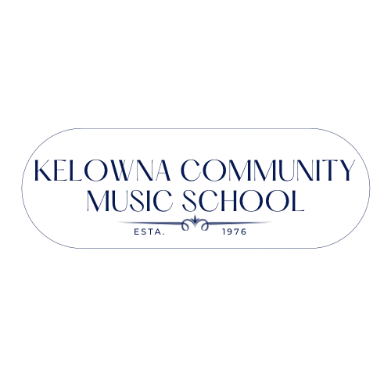 Registration 2022/23This package includes:Registration form – Please complete one form per family. List each child and each lesson/group. Academic calendar – Your instructor will confirm your lesson dates directly with you. The KCMS office follows the School District 23 calendar (on the reverse). Visit our website for current calendar items.Policies – All KCMS policies are posted on our website. All families must review and complete our KCMS Policies and Consent Form prior to attending your first lesson.Registration Fees:  Note, Registration Fees for private lessons ONLY are pro-rated on January 1st and April 1stNote: Summer Registration fees will be credited towards your Annual Registration fees if you continue to take group, theory or private lessons September through June.Registration Process:Confirm all lesson times for each student with your instructor(s).Review our KCMS Policies and Safety Plan on our website.Complete the Registration form attached or use our fillable form online. List ALL students and ALL lessons on one form. One form per family.Save the Registration form as a PDF and email to our office at: kelownacommunitymusicschool@shaw.ca. To secure your spot, send your Registration fee payment (amount listed above) with your registration form. We accept payment by cash, debit, cheque or etransfer to the email below. Etransfer confirmations will indicate the name of one of our signatories: Lucy Benwell, Samia Hasan, or Robert Payne. We cannot accept credit cards or credit debit cards at this time.Once we have confirmed your information, you will receive your KCMS Policies and Consent Form link. Completing this form ensures you have read our policies.Your spot is not guaranteed until the registration fees have been paid and you have completed the KCMS Policies and Consent Form. Lesson Fee Invoices for 2022/23 will be processed after August 14, 2022 advising you of the total cost and payment options. Office hours: Monday 9am-5pm; Tues-Thurs 1-5pm250-860-1737Please phone prior to visiting to confirm summer office hours.Email: kelownacommunitymusicschool@shaw.ca or visit us online at www.kelownacommunitymusicschool.caREGISTRATION 2022/23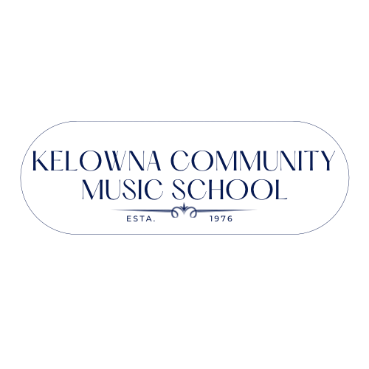 Please complete all areas below. Information will be forwarded to teachers and used for student records and school administration purposes.Summer Private Lessons, Group Lessons, and Theory courses$20.00 Annual Private Lessons for 1 student$50.00 Annual Private Lessons for 2 or more students from the same family$80.00      2022-2023 KCMS Academic Calendar     2022-2023 KCMS Academic Calendar     2022-2023 KCMS Academic Calendar     2022-2023 KCMS Academic Calendar     2022-2023 KCMS Academic Calendar     2022-2023 KCMS Academic Calendar     2022-2023 KCMS Academic Calendar     2022-2023 KCMS Academic Calendar     2022-2023 KCMS Academic CalendarSunMonTues WedThursFriSatSeptember123456789101112131415161718192021222324252627282930October12345678910111213141516171819202122232425262728293031November123456789101112131415161718192021222324252627282930December12345678910111213141516171819202122232425262728293031January12345678910111213141516171819202122232425262728293031February12345678910111213141516171819202122232425262728March12345678910111213141516171819202122232425262728293031April123456789101112131415161718192021222324252627282930May12345678910111213141516171819202122232425262728293031June123456789101112131415161718192021222324252627282930The KCMS Office is closed on shaded days - Teachers may still hold lessons. The KCMS Office is closed on shaded days - Teachers may still hold lessons. The KCMS Office is closed on shaded days - Teachers may still hold lessons. The KCMS Office is closed on shaded days - Teachers may still hold lessons. The KCMS Office is closed on shaded days - Teachers may still hold lessons. The KCMS Office is closed on shaded days - Teachers may still hold lessons. The KCMS Office is closed on shaded days - Teachers may still hold lessons. The KCMS Office is closed on shaded days - Teachers may still hold lessons. The KCMS Office is closed on shaded days - Teachers may still hold lessons. Please confirm your schedule directly with your teacher.Please confirm your schedule directly with your teacher.Please confirm your schedule directly with your teacher.Please confirm your schedule directly with your teacher.Please confirm your schedule directly with your teacher.Please confirm your schedule directly with your teacher.Please confirm your schedule directly with your teacher.Please confirm your schedule directly with your teacher.Please confirm your schedule directly with your teacher.CONTACT INFORMATION	 NEW                 RETURNINGCONTACT INFORMATION	 NEW                 RETURNINGCONTACT INFORMATION	 NEW                 RETURNINGCONTACT INFORMATION	 NEW                 RETURNINGCONTACT INFORMATION	 NEW                 RETURNINGCONTACT INFORMATION	 NEW                 RETURNINGCONTACT INFORMATION	 NEW                 RETURNINGCONTACT INFORMATION	 NEW                 RETURNINGCONTACT INFORMATION	 NEW                 RETURNINGCONTACT INFORMATION	 NEW                 RETURNINGCONTACT INFORMATION	 NEW                 RETURNINGCONTACT INFORMATION	 NEW                 RETURNINGCONTACT INFORMATION	 NEW                 RETURNINGParent/Guardian Name or Adult Student NameParent/Guardian Name or Adult Student NameParent/Guardian Name or Adult Student NameParent/Guardian Name or Adult Student NameParent/Guardian Name or Adult Student NameParent/Guardian Name or Adult Student NameParent/Guardian Name or Adult Student NameParent/Guardian Name or Adult Student NameParent/Guardian Name or Adult Student NameParent/Guardian Name or Adult Student NameParent/Guardian Name or Adult Student NameParent/Guardian Name or Adult Student NameParent/Guardian Name or Adult Student NameRelationship to Student (if applicable)Relationship to Student (if applicable)Relationship to Student (if applicable)Relationship to Student (if applicable)Relationship to Student (if applicable)Relationship to Student (if applicable)Relationship to Student (if applicable)Relationship to Student (if applicable)Relationship to Student (if applicable)Relationship to Student (if applicable)Relationship to Student (if applicable)Relationship to Student (if applicable)Relationship to Student (if applicable)Relationship to Student (if applicable)Relationship to Student (if applicable)Relationship to Student (if applicable)Mailing Address – StreetMailing Address – StreetMailing Address – StreetMailing Address – StreetMailing Address – StreetMailing Address – StreetMailing Address – StreetMailing Address – StreetMailing Address – StreetMailing Address – StreetMailing Address – StreetMailing Address – StreetMailing Address – StreetCityCityCityCityCityCityCityCityCityCityPostal CodePostal CodePostal CodePostal CodePostal CodePostal CodeMain PhoneAlt PhoneAlt PhoneAlt PhoneEmail:Email:Email:Medical condition(s) of concern?Medical condition(s) of concern?Medical condition(s) of concern?Medical condition(s) of concern?Medical condition(s) of concern?Yes            NoYes            NoYes            NoYes            NoYes            NoYes            NoEmergency Contact: Emergency Contact: Emergency Contact: Emergency Contact: Emergency Contact: Emergency Contact: Emergency Contact: If YES, please advise:If YES, please advise:If YES, please advise:Phone:Phone:Phone:Email:Email:Email:I would like to receive the KCMS Newsletter by email                        Already Received                  Yes          No                I would like to receive the KCMS Newsletter by email                        Already Received                  Yes          No                I would like to receive the KCMS Newsletter by email                        Already Received                  Yes          No                I would like to receive the KCMS Newsletter by email                        Already Received                  Yes          No                I would like to receive the KCMS Newsletter by email                        Already Received                  Yes          No                I would like to receive the KCMS Newsletter by email                        Already Received                  Yes          No                I would like to receive the KCMS Newsletter by email                        Already Received                  Yes          No                I would like to receive the KCMS Newsletter by email                        Already Received                  Yes          No                I would like to receive the KCMS Newsletter by email                        Already Received                  Yes          No                I would like to receive the KCMS Newsletter by email                        Already Received                  Yes          No                I would like to receive the KCMS Newsletter by email                        Already Received                  Yes          No                I would like to receive the KCMS Newsletter by email                        Already Received                  Yes          No                I would like to receive the KCMS Newsletter by email                        Already Received                  Yes          No                I would like to receive the KCMS Newsletter by email                        Already Received                  Yes          No                I would like to receive the KCMS Newsletter by email                        Already Received                  Yes          No                I would like to receive the KCMS Newsletter by email                        Already Received                  Yes          No                I would like to receive the KCMS Newsletter by email                        Already Received                  Yes          No                I would like to receive the KCMS Newsletter by email                        Already Received                  Yes          No                I would like to receive the KCMS Newsletter by email                        Already Received                  Yes          No                I would like to receive the KCMS Newsletter by email                        Already Received                  Yes          No                I would like to receive the KCMS Newsletter by email                        Already Received                  Yes          No                I would like to receive the KCMS Newsletter by email                        Already Received                  Yes          No                I would like to receive the KCMS Newsletter by email                        Already Received                  Yes          No                I would like to receive the KCMS Newsletter by email                        Already Received                  Yes          No                I would like to receive the KCMS Newsletter by email                        Already Received                  Yes          No                I would like to receive the KCMS Newsletter by email                        Already Received                  Yes          No                I would like to receive the KCMS Newsletter by email                        Already Received                  Yes          No                I would like to receive the KCMS Newsletter by email                        Already Received                  Yes          No                I would like to receive the KCMS Newsletter by email                        Already Received                  Yes          No                I would like to be a KCMS member. Members have the right to vote at our Annual General Meeting each fall.     $10 feeI would like to be a KCMS member. Members have the right to vote at our Annual General Meeting each fall.     $10 feeI would like to be a KCMS member. Members have the right to vote at our Annual General Meeting each fall.     $10 feeI would like to be a KCMS member. Members have the right to vote at our Annual General Meeting each fall.     $10 feeI would like to be a KCMS member. Members have the right to vote at our Annual General Meeting each fall.     $10 feeI would like to be a KCMS member. Members have the right to vote at our Annual General Meeting each fall.     $10 feeI would like to be a KCMS member. Members have the right to vote at our Annual General Meeting each fall.     $10 feeI would like to be a KCMS member. Members have the right to vote at our Annual General Meeting each fall.     $10 feeI would like to be a KCMS member. Members have the right to vote at our Annual General Meeting each fall.     $10 feeI would like to be a KCMS member. Members have the right to vote at our Annual General Meeting each fall.     $10 feeI would like to be a KCMS member. Members have the right to vote at our Annual General Meeting each fall.     $10 feeI would like to be a KCMS member. Members have the right to vote at our Annual General Meeting each fall.     $10 feeI would like to be a KCMS member. Members have the right to vote at our Annual General Meeting each fall.     $10 feeI would like to be a KCMS member. Members have the right to vote at our Annual General Meeting each fall.     $10 feeI would like to be a KCMS member. Members have the right to vote at our Annual General Meeting each fall.     $10 feeI would like to be a KCMS member. Members have the right to vote at our Annual General Meeting each fall.     $10 feeI would like to be a KCMS member. Members have the right to vote at our Annual General Meeting each fall.     $10 feeI would like to be a KCMS member. Members have the right to vote at our Annual General Meeting each fall.     $10 feeI would like to be a KCMS member. Members have the right to vote at our Annual General Meeting each fall.     $10 feeI would like to be a KCMS member. Members have the right to vote at our Annual General Meeting each fall.     $10 feeI would like to be a KCMS member. Members have the right to vote at our Annual General Meeting each fall.     $10 feeI would like to be a KCMS member. Members have the right to vote at our Annual General Meeting each fall.     $10 feeI would like to be a KCMS member. Members have the right to vote at our Annual General Meeting each fall.     $10 feeI would like to be a KCMS member. Members have the right to vote at our Annual General Meeting each fall.     $10 feeI would like to be a KCMS member. Members have the right to vote at our Annual General Meeting each fall.     $10 feeI would like to be a KCMS member. Members have the right to vote at our Annual General Meeting each fall.     $10 feeI would like to be a KCMS member. Members have the right to vote at our Annual General Meeting each fall.     $10 feeI would like to be a KCMS member. Members have the right to vote at our Annual General Meeting each fall.     $10 feeI would like to be a KCMS member. Members have the right to vote at our Annual General Meeting each fall.     $10 feeLESSON INFORMATIONLESSON INFORMATIONLESSON INFORMATIONLESSON INFORMATIONLESSON INFORMATIONLESSON INFORMATIONLESSON INFORMATIONLESSON INFORMATIONLESSON INFORMATIONLESSON INFORMATIONLESSON INFORMATIONLESSON INFORMATIONLESSON INFORMATIONLESSON INFORMATIONLESSON INFORMATIONLESSON INFORMATIONLESSON INFORMATIONLESSON INFORMATIONLESSON INFORMATIONLESSON INFORMATIONLESSON INFORMATIONLESSON INFORMATIONLESSON INFORMATIONLESSON INFORMATIONLESSON INFORMATIONOffice Use onlyOffice Use onlyOffice Use onlyOffice Use onlyStudent(full name)Student(full name)Date ofBirth(yy/mm/dd)Date ofBirth(yy/mm/dd)Instrument or Group ProgramInstrument or Group ProgramInstrument or Group ProgramInstrument or Group ProgramInstrument or Group ProgramInstrument or Group ProgramTeacherTeacherTeacherTeacherTeacherDayDayDayDayDayLengthLengthFirst LessonFirst LessonFirst LessonLast LessonLast LessonTotal # of weeksTotal # of weeksImportant:  I understand ALL schedules must be confirmed with each teacher.I understand I will be receiving a KCMS Policies and Consent Form to complete when I receive my invoice. Important:  I understand ALL schedules must be confirmed with each teacher.I understand I will be receiving a KCMS Policies and Consent Form to complete when I receive my invoice. Important:  I understand ALL schedules must be confirmed with each teacher.I understand I will be receiving a KCMS Policies and Consent Form to complete when I receive my invoice. Important:  I understand ALL schedules must be confirmed with each teacher.I understand I will be receiving a KCMS Policies and Consent Form to complete when I receive my invoice. Important:  I understand ALL schedules must be confirmed with each teacher.I understand I will be receiving a KCMS Policies and Consent Form to complete when I receive my invoice. Important:  I understand ALL schedules must be confirmed with each teacher.I understand I will be receiving a KCMS Policies and Consent Form to complete when I receive my invoice. Important:  I understand ALL schedules must be confirmed with each teacher.I understand I will be receiving a KCMS Policies and Consent Form to complete when I receive my invoice. Important:  I understand ALL schedules must be confirmed with each teacher.I understand I will be receiving a KCMS Policies and Consent Form to complete when I receive my invoice. Important:  I understand ALL schedules must be confirmed with each teacher.I understand I will be receiving a KCMS Policies and Consent Form to complete when I receive my invoice. Important:  I understand ALL schedules must be confirmed with each teacher.I understand I will be receiving a KCMS Policies and Consent Form to complete when I receive my invoice. Important:  I understand ALL schedules must be confirmed with each teacher.I understand I will be receiving a KCMS Policies and Consent Form to complete when I receive my invoice. Important:  I understand ALL schedules must be confirmed with each teacher.I understand I will be receiving a KCMS Policies and Consent Form to complete when I receive my invoice. Important:  I understand ALL schedules must be confirmed with each teacher.I understand I will be receiving a KCMS Policies and Consent Form to complete when I receive my invoice. Important:  I understand ALL schedules must be confirmed with each teacher.I understand I will be receiving a KCMS Policies and Consent Form to complete when I receive my invoice. Important:  I understand ALL schedules must be confirmed with each teacher.I understand I will be receiving a KCMS Policies and Consent Form to complete when I receive my invoice. Important:  I understand ALL schedules must be confirmed with each teacher.I understand I will be receiving a KCMS Policies and Consent Form to complete when I receive my invoice. Important:  I understand ALL schedules must be confirmed with each teacher.I understand I will be receiving a KCMS Policies and Consent Form to complete when I receive my invoice. Important:  I understand ALL schedules must be confirmed with each teacher.I understand I will be receiving a KCMS Policies and Consent Form to complete when I receive my invoice. Important:  I understand ALL schedules must be confirmed with each teacher.I understand I will be receiving a KCMS Policies and Consent Form to complete when I receive my invoice. Important:  I understand ALL schedules must be confirmed with each teacher.I understand I will be receiving a KCMS Policies and Consent Form to complete when I receive my invoice. Important:  I understand ALL schedules must be confirmed with each teacher.I understand I will be receiving a KCMS Policies and Consent Form to complete when I receive my invoice. Important:  I understand ALL schedules must be confirmed with each teacher.I understand I will be receiving a KCMS Policies and Consent Form to complete when I receive my invoice. Important:  I understand ALL schedules must be confirmed with each teacher.I understand I will be receiving a KCMS Policies and Consent Form to complete when I receive my invoice. Important:  I understand ALL schedules must be confirmed with each teacher.I understand I will be receiving a KCMS Policies and Consent Form to complete when I receive my invoice. Important:  I understand ALL schedules must be confirmed with each teacher.I understand I will be receiving a KCMS Policies and Consent Form to complete when I receive my invoice. Important:  I understand ALL schedules must be confirmed with each teacher.I understand I will be receiving a KCMS Policies and Consent Form to complete when I receive my invoice. Important:  I understand ALL schedules must be confirmed with each teacher.I understand I will be receiving a KCMS Policies and Consent Form to complete when I receive my invoice. Important:  I understand ALL schedules must be confirmed with each teacher.I understand I will be receiving a KCMS Policies and Consent Form to complete when I receive my invoice. Important:  I understand ALL schedules must be confirmed with each teacher.I understand I will be receiving a KCMS Policies and Consent Form to complete when I receive my invoice. ---------------------------------------------------------     ---------------------------------------------------------     ---------------------------------------------------------     ---------------------------------------------------------     ---------------------------------------------------------     ---------------------------------------------------------     ---------------------------------------------------------     ---------------------------------------------------------     -----------------------------------------------------          -----------------------------------------------------------------------------------          -----------------------------------------------------------------------------------          -----------------------------------------------------------------------------------          -----------------------------------------------------------------------------------          -----------------------------------------------------------------------------------          -----------------------------------------------------------------------------------          -----------------------------------------------------------------------------------          -----------------------------------------------------------------------------------          -----------------------------------------------------------------------------------          -----------------------------------------------------------------------------------          -----------------------------------------------------------------------------------          -----------------------------------------------------------------------------------          -----------------------------------------------------------------------------------          -----------------------------------------------------------------------------------          -----------------------------------------------------------------------------------          -----------------------------------------------------------------------------------          -----------------------------------------------------------------------------------          -----------------------------------------------------------------------------------          -----------------------------------------------------------------------------------          -----------------------------------------------------------------------------------          ------------------------------Print Name (Parent/Guardian/Adult Student)              Print Name (Parent/Guardian/Adult Student)              Print Name (Parent/Guardian/Adult Student)              Print Name (Parent/Guardian/Adult Student)              Print Name (Parent/Guardian/Adult Student)              Print Name (Parent/Guardian/Adult Student)              Print Name (Parent/Guardian/Adult Student)              Print Name (Parent/Guardian/Adult Student)              Signature (Parent/Guardian/Adult Student)              DateSignature (Parent/Guardian/Adult Student)              DateSignature (Parent/Guardian/Adult Student)              DateSignature (Parent/Guardian/Adult Student)              DateSignature (Parent/Guardian/Adult Student)              DateSignature (Parent/Guardian/Adult Student)              DateSignature (Parent/Guardian/Adult Student)              DateSignature (Parent/Guardian/Adult Student)              DateSignature (Parent/Guardian/Adult Student)              DateSignature (Parent/Guardian/Adult Student)              DateSignature (Parent/Guardian/Adult Student)              DateSignature (Parent/Guardian/Adult Student)              DateSignature (Parent/Guardian/Adult Student)              DateSignature (Parent/Guardian/Adult Student)              DateSignature (Parent/Guardian/Adult Student)              DateSignature (Parent/Guardian/Adult Student)              DateSignature (Parent/Guardian/Adult Student)              DateSignature (Parent/Guardian/Adult Student)              DateSignature (Parent/Guardian/Adult Student)              DateSignature (Parent/Guardian/Adult Student)              DateSignature (Parent/Guardian/Adult Student)              DateRegistration forms can be dropped off or emailed to: kelownacommunitymusicschool@shaw.caRegistration forms can be dropped off or emailed to: kelownacommunitymusicschool@shaw.caRegistration forms can be dropped off or emailed to: kelownacommunitymusicschool@shaw.caRegistration forms can be dropped off or emailed to: kelownacommunitymusicschool@shaw.caRegistration forms can be dropped off or emailed to: kelownacommunitymusicschool@shaw.caRegistration forms can be dropped off or emailed to: kelownacommunitymusicschool@shaw.caRegistration forms can be dropped off or emailed to: kelownacommunitymusicschool@shaw.caRegistration forms can be dropped off or emailed to: kelownacommunitymusicschool@shaw.caRegistration forms can be dropped off or emailed to: kelownacommunitymusicschool@shaw.caRegistration forms can be dropped off or emailed to: kelownacommunitymusicschool@shaw.caRegistration forms can be dropped off or emailed to: kelownacommunitymusicschool@shaw.caRegistration forms can be dropped off or emailed to: kelownacommunitymusicschool@shaw.caRegistration forms can be dropped off or emailed to: kelownacommunitymusicschool@shaw.caRegistration forms can be dropped off or emailed to: kelownacommunitymusicschool@shaw.caRegistration forms can be dropped off or emailed to: kelownacommunitymusicschool@shaw.caRegistration forms can be dropped off or emailed to: kelownacommunitymusicschool@shaw.caRegistration forms can be dropped off or emailed to: kelownacommunitymusicschool@shaw.caRegistration forms can be dropped off or emailed to: kelownacommunitymusicschool@shaw.caRegistration forms can be dropped off or emailed to: kelownacommunitymusicschool@shaw.caRegistration forms can be dropped off or emailed to: kelownacommunitymusicschool@shaw.caRegistration forms can be dropped off or emailed to: kelownacommunitymusicschool@shaw.caRegistration forms can be dropped off or emailed to: kelownacommunitymusicschool@shaw.caRegistration forms can be dropped off or emailed to: kelownacommunitymusicschool@shaw.caRegistration forms can be dropped off or emailed to: kelownacommunitymusicschool@shaw.caRegistration forms can be dropped off or emailed to: kelownacommunitymusicschool@shaw.caRegistration forms can be dropped off or emailed to: kelownacommunitymusicschool@shaw.caRegistration forms can be dropped off or emailed to: kelownacommunitymusicschool@shaw.caRegistration forms can be dropped off or emailed to: kelownacommunitymusicschool@shaw.caRegistration forms can be dropped off or emailed to: kelownacommunitymusicschool@shaw.caFOR OFFICE USE ONLYFOR OFFICE USE ONLYFOR OFFICE USE ONLYFOR OFFICE USE ONLYFOR OFFICE USE ONLYFOR OFFICE USE ONLYFOR OFFICE USE ONLYFOR OFFICE USE ONLYFOR OFFICE USE ONLYFOR OFFICE USE ONLYFOR OFFICE USE ONLYFOR OFFICE USE ONLYFOR OFFICE USE ONLYFOR OFFICE USE ONLYFOR OFFICE USE ONLYFOR OFFICE USE ONLYFOR OFFICE USE ONLYFOR OFFICE USE ONLYFOR OFFICE USE ONLYFOR OFFICE USE ONLYFOR OFFICE USE ONLYFOR OFFICE USE ONLYFOR OFFICE USE ONLYFOR OFFICE USE ONLYFOR OFFICE USE ONLYFOR OFFICE USE ONLYFOR OFFICE USE ONLYFOR OFFICE USE ONLYFOR OFFICE USE ONLYFeesFees# of Lessons# of LessonsPricePricePriceTotalTotalTotalTotalTotal# of P/D payments# of P/D paymentsAmt. Per PaymentAmt. Per PaymentAmt. Per PaymentSage Invoice #Sage Invoice #Sage Invoice #Sage Invoice #Sage InvoiceJ#Sage InvoiceJ#Sage InvoiceJ#Sage PaymentJ#Sage PaymentJ#In File MakerIn File MakerNewsletter